St. Joseph High School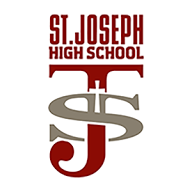 #110 - 2700, 67 Street
Red Deer, Alberta, T4P 1C2P: 403-343-1055 ext. 310248 F: 403-347-6410December 7th-8thth, 2018An invitation to participate in basketball excellence:I would like to extend an invitation to you and your team to compete in the First Annual St. Joseph Father Joe Classic- Senior Girls and Boys Basketball Tournament.  Due to our unbelievable facility we are able to offer 4 full playing courts in the same venue with very friendly game times.Tournament will be an Oregon Draw (A Side, B Side) using FIBA RULES.We are in the early stages of planning our first tournament but we plan to include-An CIS Men’s exhibition game TBD vs TBD At SJHS 7:00 Friday night.A coaches social on Friday night from 7:00-10:00 at SJHSFull onsite cafeteria serviceCatholic Mass Saturday Morning 10:00 AM at SJHS (Optional participation)Guest Motivational Speaker for all teams Saturday Morning at 11:00AMGame times will run Friday night from 3:00-5:00PM Game times will run Saturday 12:00AM-6:00PM TOURNAMENT FINAL PLAYED AT 6:00 SATURDAY NIGHT!Great Hotel Team Rates $119.00 with full buffet breakfast.Entry fee to this year’s tournament is $400.00 per team and is payable to St. Joseph High School. Preferably we would like to have teams that can send both girls and boys teamsTournament Entry Deadline of May 1.If you and your teams are interested in attending please click the following link to register-https://goo.gl/forms/q0xfsiTneP626xIS2If you have any questions please call me at 587-377-3823 or email rob.blais@rdcrs.caThanksRob Blais